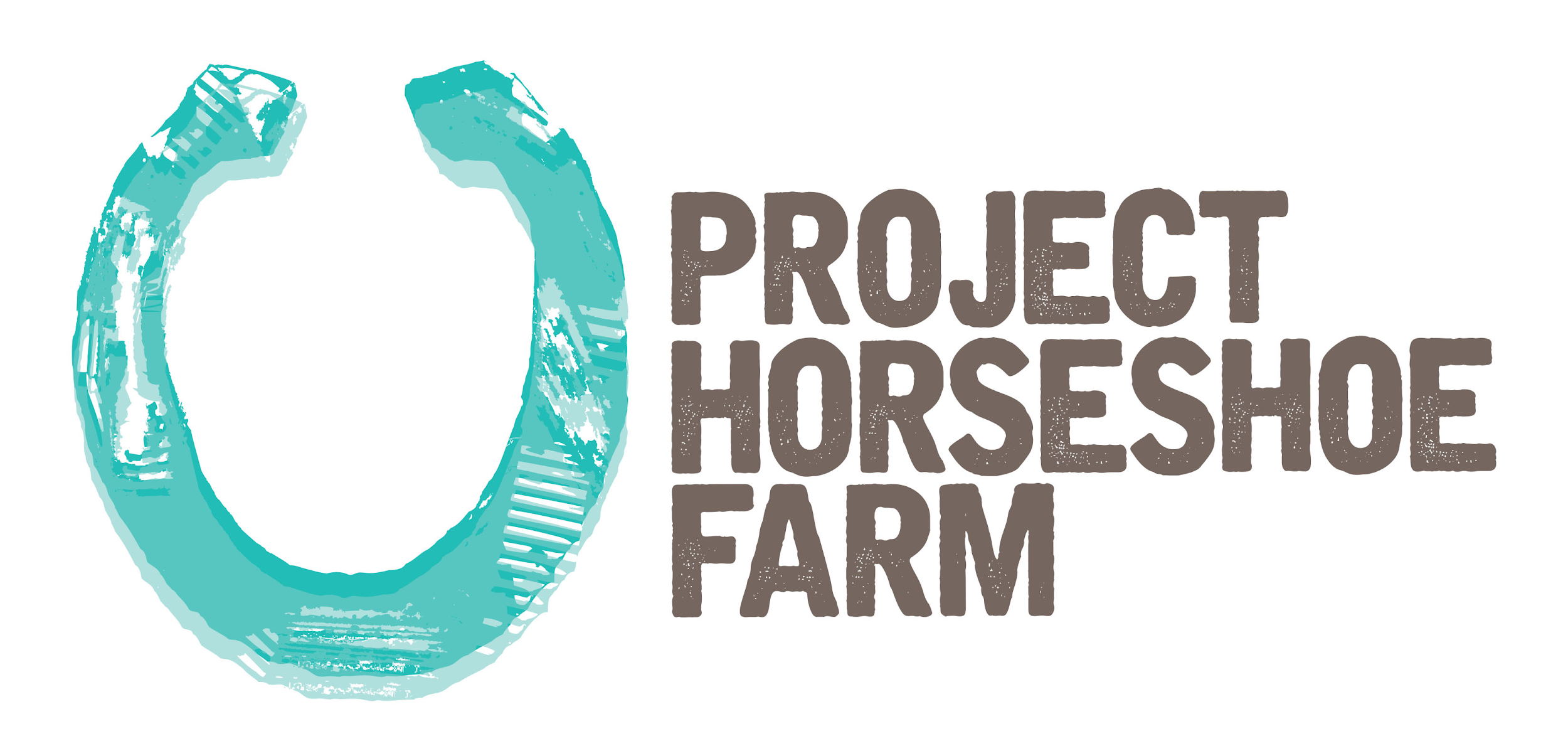 Winter Study Internship ApplicationApplicant Information:Full Name:Address:Permanent Address:Phone: (    )Email Address:Date of Birth:College or University Currently Attending:Major/Area of Study:Grade Point Average:Please submit the name, institution/organization, and contact information (phone and email) for a reference whom we can contact:How long have you had your driver’s license? (A car is required for this Internship.)Have you ever been charged with a crime other than a minor speeding or traffic violation? If yes, please explain. (**A full background check will be done on all accepted interns.)How did you find out about Project Horseshoe Farm and our Winter Internship?**Please save your application as LastnameFirstnameHSF before submittingEssay Question:Please include a personal statement (maximum length of 2 pages) that includes your personal goals/interests, as well as your interest in Project Horseshoe Farm and what you hope to add to the organization.In addition, please include a current resume.*As always, we welcome your questions at any point in the process! Please reach out via email to fellows@projecthsf.org. We wish you the best of luck and look forward to reading your applications!